Helium na 20/28 balónkůNávod k obsluze:1. Z nádoby odtrhněte červený víčko.2. Nasaďte žlutý nástavec.3. Nasaďte balónek na nástavec.4. Stiskněte a nafoukněte balónek.5. Helium můžete vyzkoušet i na změnu hlasu. Nafoukněte heliem balónek a vdechněte z balónku helium.Varovná hlášení:* Nádoba je pod tlakem. Po použití nevrtejte do nádoby ani ji nezapalujte. Nenechávejte na přímém slunci a nevystavujte větší teplotě než 50 ° C. Uchovávejte mimo dosah dětí. Není škodlivé pro zdraví a životní prostředí. Uchovávejte mimo dosah dětí.Doba vznášení:Latex: přibližně 5 až 7 hodinFólie: přibližně 4 dnyPOKYNY PRO RECYKLACI NEBO LIKVIDACI BOMBY:1.Permanentným značkovačem nakreslete velký kruh kolem otevřeného průtržného kotouče a napište na nádrž slovo "PRÁZDNÉ". Po otevření průtržného kotouče se může nádrž recyklovat s ostatními ocelovými recyklovatelnými materiály ve vašem místním recyklačním středisku nebo v odborném zařízení určeném pro pevný odpad. Pokud vaše místní odborné zařízení určené pro pevný odpad nepřijme proraženou nádrž, vyhoďte ji do vašeho koše. 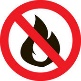 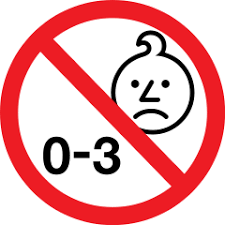 Helium na 20/28 balónkůNávod k obsluze:1. Z nádoby odtrhněte červený víčko.2. Nasaďte žlutý nástavec.3. Nasaďte balónek na nástavec.4. Stiskněte a nafoukněte balónek.5. Helium můžete vyzkoušet i na změnu hlasu. Nafoukněte heliem balónek a vdechněte z balónku helium.Varovná hlášení:* Nádoba je pod tlakem. Po použití nevrtejte do nádoby ani ji nezapalujte. Nenechávejte na přímém slunci a nevystavujte větší teplotě než 50 ° C. Uchovávejte mimo dosah dětí. Není škodlivé pro zdraví a životní prostředí. Uchovávejte mimo dosah dětí.Doba vznášení:Latex: přibližně 5 až 7 hodinFólie: přibližně 4 dnyPOKYNY PRO RECYKLACI NEBO LIKVIDACI BOMBY:1.Permanentným značkovačem nakreslete velký kruh kolem otevřeného průtržného kotouče a napište na nádrž slovo "PRÁZDNÉ". Po otevření průtržného kotouče se může nádrž recyklovat s ostatními ocelovými recyklovatelnými materiály ve vašem místním recyklačním středisku nebo v odborném zařízení určeném pro pevný odpad. Pokud vaše místní odborné zařízení určené pro pevný odpad nepřijme proraženou nádrž, vyhoďte ji do vašeho koše.Helium na 20/28 balónkůNávod k obsluze:1. Z nádoby odtrhněte červený víčko.2. Nasaďte žlutý nástavec.3. Nasaďte balónek na nástavec.4. Stiskněte a nafoukněte balónek.5. Helium můžete vyzkoušet i na změnu hlasu. Nafoukněte heliem balónek a vdechněte z balónku helium.Varovná hlášení:* Nádoba je pod tlakem. Po použití nevrtejte do nádoby ani ji nezapalujte. Nenechávejte na přímém slunci a nevystavujte větší teplotě než 50 ° C. Uchovávejte mimo dosah dětí. Není škodlivé pro zdraví a životní prostředí. Uchovávejte mimo dosah dětí.Doba vznášení:Latex: přibližně 5 až 7 hodinFólie: přibližně 4 dnyPOKYNY PRO RECYKLACI NEBO LIKVIDACI BOMBY:1.Permanentným značkovačem nakreslete velký kruh kolem otevřeného průtržného kotouče a napište na nádrž slovo "PRÁZDNÉ". Po otevření průtržného kotouče se může nádrž recyklovat s ostatními ocelovými recyklovatelnými materiály ve vašem místním recyklačním středisku nebo v odborném zařízení určeném pro pevný odpad. Pokud vaše místní odborné zařízení určené pro pevný odpad nepřijme proraženou nádrž, vyhoďte ji do vašeho koše.Helium na 20/28 balónkůNávod k obsluze:1. Z nádoby odtrhněte červený víčko.2. Nasaďte žlutý nástavec.3. Nasaďte balónek na nástavec.4. Stiskněte a nafoukněte balónek.5. Helium můžete vyzkoušet i na změnu hlasu. Nafoukněte heliem balónek a vdechněte z balónku helium.Varovná hlášení:* Nádoba je pod tlakem. Po použití nevrtejte do nádoby ani ji nezapalujte. Nenechávejte na přímém slunci a nevystavujte větší teplotě než 50 ° C. Uchovávejte mimo dosah dětí. Není škodlivé pro zdraví a životní prostředí. Uchovávejte mimo dosah dětí.Doba vznášení:Latex: přibližně 5 až 7 hodinFólie: přibližně 4 dnyPOKYNY PRO RECYKLACI NEBO LIKVIDACI BOMBY:1.Permanentným značkovačem nakreslete velký kruh kolem otevřeného průtržného kotouče a napište na nádrž slovo "PRÁZDNÉ". Po otevření průtržného kotouče se může nádrž recyklovat s ostatními ocelovými recyklovatelnými materiály ve vašem místním recyklačním středisku nebo v odborném zařízení určeném pro pevný odpad. Pokud vaše místní odborné zařízení určené pro pevný odpad nepřijme proraženou nádrž, vyhoďte ji do vašeho koše.